Corrigendum-IIIBihar Medical Services and Infrastructure Corporation Limited (BMSICL) had invited E-Bids from the interested parties for the procurement, rate contract and the supply of medical equipment for different Govt. Medical Colleges and Hospitals of Bihar vide Notice Inviting Tender No.-BMSICL/2019-20/ME-137. In order to facilitate maximum participation of bidders the tender schedule is being revised as follows:-	Sd/-GM (Procurement)                                                                                                                                      BMSICL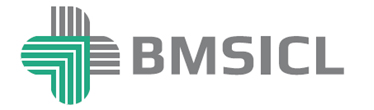 Bihar Medical Services & Infrastructure Corporation Limited    4th floor State Building Construction Corporation Limited. Hospital Road, Shastri Nagar, Patna 800023, Phone/Fax: +91612 2283287,+ 91612 2283288Tender Reference No. BMSICL/2019-20/ME-137Date and time for downloading of bid document Up to 11th September 2019 till 17:00 Hrs.Last date and time of submission of online bids12th September 2019 till 17:00 Hrs.Last date and time of submission of original documents of EMD, Tender Fee and Document.13th September 2019 till 14:00 Hrs.  Date, Time and Place of opening of Technical Bid13th September 2019 (at 15:00 Hrs.) on the website of www.eproc.bihar.gov.inin the office of BMSICLDate and time of opening of financial Bids To be announced later on www.eproc.bihar.gov.in 